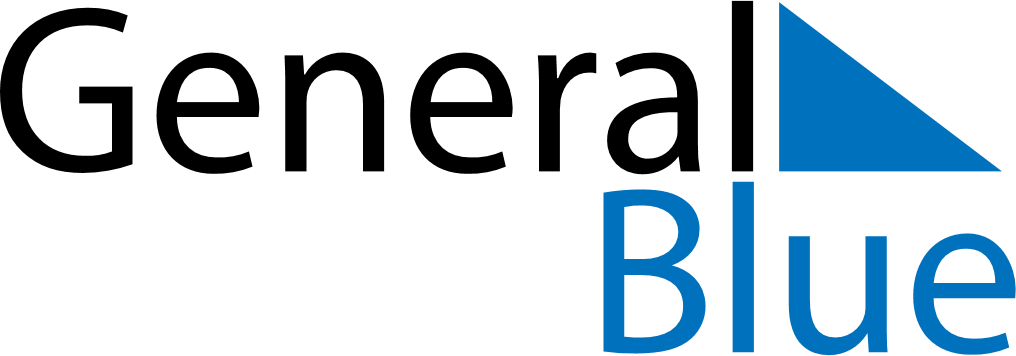 December 2028December 2028December 2028December 2028SpainSpainSpainSundayMondayTuesdayWednesdayThursdayFridayFridaySaturday11234567889Día de la Constitución EspañolaImmaculate ConceptionImmaculate Conception101112131415151617181920212222232425262728292930Christmas Day31